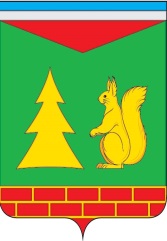 Ханты - Мансийский автономный округ – ЮграСоветский районАДМИНИСТРАЦИЯ ГОРОДСКОГО ПОСЕЛЕНИЯ ПИОНЕРСКИЙПОСТАНОВЛЕНИЕ «15» февраля 2024 г.                                                                                                               № 49О внесении изменений в постановление Администрации городского поселения Пионерский от 20.07.2022 № 293 «Об утверждении Положения о материальном  стимулировании членов общественной организации «Добровольная народная дружина городскогопоселения Пионерский»В соответствии с Федеральным законом от 06.10.2003 № 131-ФЗ «Об общих принципах организации местного самоуправления в Российской Федерации», Федеральным законом от 02.04.2014 № 44-ФЗ «Об участии граждан в охране общественного порядка», Законом Ханты-Мансийского автономного округа - Югры от 19.11.2014 № 95-оз «О регулировании отдельных вопросов участия граждан в охране общественного порядка в Ханты-Мансийском автономном округе - Югре», Уставом городского поселения Пионерский, на основании постановления Администрации городского поселения Пионерский от 22.11.2018 № 331 «О муниципальной программе городского поселения Пионерский «Безопасность жизнедеятельности», в целях стимулирования граждан к участию в деятельности народной дружины городского поселения Пионерский по охране общественного порядка1. Внести в постановление Администрации городского поселения Пионерский от 20.07.2022 № 293 «Об утверждении Положения о материальном  стимулировании членов общественной организации «Добровольная народная дружина городского поселения Пионерский» следующие изменений и дополнения:1.1. Преамбулу постановления изложить в следующей редакции:«В соответствии с Федеральным законом от 06.10.2003 № 131-ФЗ «Об общих принципах организации местного самоуправления в Российской Федерации», Федеральным законом от 02.04.2014 № 44-ФЗ «Об участии граждан в охране общественного порядка», Законом Ханты-Мансийского автономного округа - Югры от 19.11.2014 № 95-оз «О регулировании отдельных вопросов участия граждан в охране общественного порядка в Ханты-Мансийском автономном округе - Югре», Уставом городского поселения Пионерский, на основании постановления Администрации городского поселения Пионерский от 22.11.2018 № 331 «О муниципальной программе городского поселения Пионерский «Безопасность жизнедеятельности», в целях стимулирования граждан к участию в деятельности народной дружины городского поселения Пионерский по охране общественного порядка».1.2. В Приложении 1:1.2.1. Пункт 3.4 изложить в следующей редакции:«3.4. Размер денежного поощрения за 1 выход на одного члена ДНД устанавливается в сумме 500 (пятьсот) рублей в будний день, 700 (семьсот) рублей – в выходной и праздничный день.».1.2.2. В пункте 3.7 слова «от 08.02.2022г. № 41/1 «О внесении изменений в приложение к постановлению администрации городского поселения Пионерский» исключить.2. Опубликовать настоящее постановление в бюллетене «Пионерский вестник» и разместить на официальном сайте Администрации городского поселения Пионерский.3. Настоящее постановление вступает в силу после его официального опубликования и распространяется на правоотношения, возникшие с 01.01.2024. 4. Контроль за исполнением настоящего постановления возложить на начальника финансово-экономического отдела Администрации городского поселения Пионерский Анисимову Татьяну Валериевну.И.о. главы городского поселения Пионерский                                             О.И. Литвинова                 